دستور العمل تهيه پايان نامه هاي كارشناسيپايان نامه به ترتيب مشتمل بر صفحات زیر خواهد بود:جلد (مطالب صفحه عنوان، روی جلد نیز درج می‎شود)صفحه سفیدصفحه عنوانصفحه نمره (فرم نمره نهایی پروژه)پیشگفتار (اختيارى)تقدیم‎نامه (اختيارى)سپاس‎نامه (اختيارى)فهرست مطالبفهرست اشکال و جداولچکیده فارسیمتن اصلی (شامل فصول مختلف، از جمله فصول مقدمه و نتیجه‎گیری)خلاصه هر فصل در انتهای همان فصلپیشنهادات (محورهای مطالعه و گسترش بیشتر)پیوست‎هافهرست منابعچکیده انگلیسیصفحه عنوان به انگلیسیصفحه سفیدجلد2- متن پايان نامه بايستي با فونت سايز 14 لوتوس و با فرمت 24 سطر در صفحه تايپ شود. حواشي هر صفحه مطابق نمونه زير رعايت شود:صفحه اول هر فصل                                           صفحات بعدي3- مراجع به ترتيب ذكر در متن با شماره رديف در كروشه [ ] مشخص شده و در انتهاي پايان نامه (بخش مراجع) به صورت زير در دو بخش فارسي و لاتين (به ترتيب) بيان شود.الف: مقالات مندرج در نشريات ادواري :نام خانوادگي مولف(مترجم)، نام كوچك،"عنوان مقاله"،نام نشريه ادواري،نام ناشر،شماره نشريه،شماره جلد،صفحات از-تا-،سال انتشار.مثال:]3[ شهشهاني،سياوش،"مجله رياضي جهان و كتابخانه هاي رياضي ايران"،نشر رياضي،دانشگاه صنعتي شريف،سال 4،شماره 3،ص45-51،مهر 1371.[4] Grover, Michael, "Calculation of Inductance and Capacitance", Electrical Engineering, Vol. II, No.4, pp.1322-1340, 1982ب:كتب:نام مولف(مترجم)،نام كتاب،شماره چاپ،محل نشر،نام ناشر،تاريخ انتشار.مثال:[5] Ah. R. Information, John Wiley, New York, 1985.پايان نامه ها (گزارش هاي علمي):نام خانوادگي، نام مولف:عنوان پايان نامه (گزارش)،دانشگاه(ناشر)،شماره گزارش،سال انتشار.مثال:]6[ خالو، عليرضا: بازنگري پارامتر  B1براي بتون مقاومت بالا،دانشگاه صنعتي(1371)، چكيده تازه هاي تحقيق، شماره9بهار 1374.4- معادل انگليسي لغات فارسي كه براي اولين بار بكار مي رود به صورت زير نويس در صفحه درج مي شود(در متن لغات انگليسي آورده نشود). زير نويس ها زير يك خط پر كه به فاصله 3 سانتيمتر يا بيشتر(بسته به حجم زير نويس ) از لبه پاييني كاغذ رسم مي گردد، نوشته مي شوند. (در هر صورت مي بايست 5/2 سانتيمتر حاشيه پايين صفحه رعايت شود)5- براي شماره گذاري صفحات، صفحه  عنوان شماره گذاري نمي شود و صفحات قبل از متن اصلي را بصورت حروفي در زير صفحه بفاصله يك سانتيمتر از انتهاي كاغذ و در وسط قرار ميدهيم . مثال: يك - دو -  سه .....6-  صفحات متن با اعداد 1،2،3،4،.... در زير صفحه بفاصله يك سانتيمتر از انتهاي كاغذ و در وسط قرار مي گيرند.7- شماره و عناوين جداول در بالاي آنها و شماره و عناوين شكل ها در پايين ذكر مي شوند.8- كاتالوگ، صفحات و اطلاعات اينترنتي، متون انگليسي و متن برنامه هاي كامپيوتري نبايد در متن پايان نامه گنجانده شود.9- در مرحله صحافي پايان نامه، مطالب روي جلد كه مانند صفحه عنوان (طبق نمونه) مي باشد زركوبي مي شود. در عطف پايان نامه نيز نام نگارنده و عنوان زركوبي شود.10- از هر پايان نامه كارشناسي یک نسخه صحافي شده تهیه گردد که پس از مهر و امضای گروه جهت تسویه حساب به كتابخانه تحویل می شود. همچنین لازم است  دو نسخه سی دی قابدار حاوی کلیه اطلاعات پروژه اعم از متن گزارش کتبی، پوستر طراحی شده و کدها و فایلهای استفاده شده در پیاده سازی، جهت ارائه به استاد راهنما و گروه کامپیوتر تحويل گردد.  در صورت درخواست اساتید داور لازم است نسخه ها اضافی تهیه گردد.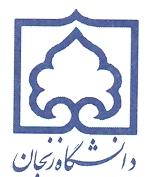 دانشکده مهندسی گروه کامپیوترپاياننامه کارشناسیگرايش نرم افزارعنوان : .........................................................................................................دانشجو:........................استاد راهنما:.......................... (تاريخ دفاعيه:    ماه و سال)عــــــــــــنـــــــــــــو  ا  ننگارندهنگارنده